PENGELOMPOKAN FASILITAS MOLD & DIES CENTER DENGAN METODE ALGORITMA FUZZY SUBTRACTIVE CLUSTERINGTESISKarya tulis sebagai salah satu syarat untuk memperoleh gelar Magister Teknik Industri dariUniversitas PasundanOlehSONY HARBINTORONPM : 158030019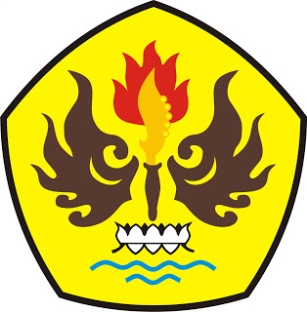 PROGRAM PASCASARJANAUNIVERSITAS PASUNDAN2018